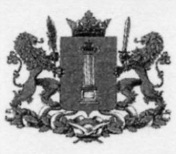 МИНИСТЕРСТВО ОБРАЗОВАНИЯ И НАУКИ УЛЬЯНОВСКОЙ ОБЛАСТИР А С П О Р Я Ж Е Н И Е27 января 2015 года							     	          №  117-р											          Экз.№ 4г. УльяновскОб утверждении сроков, состава организаторов и участников государственного выпускного экзаменана территории Ульяновской области в феврале 2015 годаВ целях обеспечения порядка организации и проведения государственной итоговой аттестации по образовательным программам основного общего и среднего общего образования в форме государственного выпускного экзамена для выпускников из числа лиц, отбывающих наказание в виде лишения свободы в исправительных учреждениях уголовно-исполнительной системы  на  территории Ульяновской  области и освобождающихся не ранее чем за три месяца до начала государственной итоговой аттестации  в  2014  году  в  соответствии  с Федеральным законом от 29.12.2012 № 273-ФЗ «Об образовании в Российской Федерации» и согласно Порядку проведения государственной итоговой аттестации по образовательным программам основного общего образования, утверждённому приказом Министерства образования и науки Российской Федерации от 25.12.2013 № 1394, Порядку проведения государственной итоговой аттестации по образовательным программам среднего общего образования, утверждённому  приказом Министерства образования и науки Российской Федерации от 26.12.2013 № 1400 в редакции приказа от 05.08.2014 № 923, а также на основании Методических рекомендаций Федеральной службы по надзору  в сфере образования и науки по организации  и проведению государственной итоговой аттестации по образовательным программам основного общего и среднего общего образования:004074Утвердить:1.1. Следующие сроки проведения государственного выпускного экзамена в образовательных организациях при исправительных учреждениях уголовно-исполнительной системы:- 24 февраля – по математике;- 27 февраля – по русскому языку.1.2. Сеть пунктов проведения досрочного государственного выпускного экзамена для обучающихся, освоивших  образовательные программы основного общего и   среднего  общего образования, из числа лиц, отбывающих наказание в виде лишения свободы в исправительных учреждениях уголовно-исполнительной системы и освобождающих  не ранее чем за три месяца до проведения государственной    итоговой  аттестации на территории  Ульяновской  области  в 2015 году (Приложение № 1).1.3. Состав руководителей  пунктов проведения досрочного  государственного выпускного экзамена  для обучающихся, освоивших  образовательные программы основного общего и   среднего  общего образования, из числа лиц, отбывающих наказание в виде лишения свободы в исправительных учреждениях уголовно-исполнительной системы и освобождающих  не ранее чем за три месяца до проведения государственной    итоговой  аттестации на территории  Ульяновской  области  в 2015 году (Приложение № 2).1.4. Состав организаторов в   пунктах проведения досрочного  государственного выпускного экзамена  для обучающихся, освоивших  образовательные программы основного общего и   среднего  общего образования, из числа лиц, отбывающих наказание в виде лишения свободы в исправительных учреждениях уголовно-исполнительной системы и освобождающих  не ранее чем за три месяца до проведения государственной    итоговой  аттестации на территории  Ульяновской  области  в 2015 (Приложение № 3).1.5. Состав предметных комиссий по проверке экзаменационных работ участников досрочного государственного выпускного экзамена из числа  обучающихся, освоивших  образовательные программы основного общего и  среднего  общего образования, отбывающих наказание в виде лишения свободы в исправительных учреждениях уголовно-исполнительной системы и освобождающих  не ранее чем за три месяца до проведения государственной итоговой аттестации  на территории Ульяновской области в 2015 году (Приложение № 4).1.6. Состав участников досрочного государственного выпускного экзамена  из  числа   обучающихся,  освоивших   образовательные  программы основного общего и  среднего  общего образования, отбывающих наказание в виде лишения свободы в исправительных учреждениях уголовно-исполнительной системы и освобождающих  не ранее чем за три месяца до проведения государственной итоговой аттестации  на территории Ульяновской области в 2015 году (Приложение № 5).2.  Департаменту дошкольного, общего и дополнительного образования Министерства образования и науки Ульяновской области (Касимова О.М.) обеспечить проведение досрочного государственного выпускного экзамена для выпускников из числа лиц, отбывающих наказание в виде лишения свободы в исправительных учреждениях уголовно-исполнительной системы  на  территории Ульяновской  области и освобождающихся не ранее чем за три месяца до начала государственной итоговой аттестации  в  2015  году, в соответствии с действующим законодательством Российской Федерации в сфере образования. Областному государственному автономному учреждению «Центр информационных технологий» (Бирюков И.В.) обеспечить информационное и организационно-технологическое сопровождение досрочного государственного выпускного экзамена для выпускников из числа лиц, отбывающих наказание в виде лишения свободы в исправительных учреждениях уголовно-исполнительной системы  на  территории Ульяновской  области и освобождающихся не ранее чем за три месяца до начала государственной итоговой аттестации  в  2015  году, в соответствии с действующим законодательством Российской Федерации в сфере образования. Контроль  за  исполнением  настоящего  распоряжения  возложить на  заместителя  Министра образования и науки Ульяновской области Семёнову Н.В.Заместитель Председателя ПравительстваУльяновской области -Министр образования	и наукиУльяновской области							            Е.В.Уба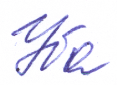 